2020 Annual Implementation Planfor improving student outcomes Murrayville Community College (5433)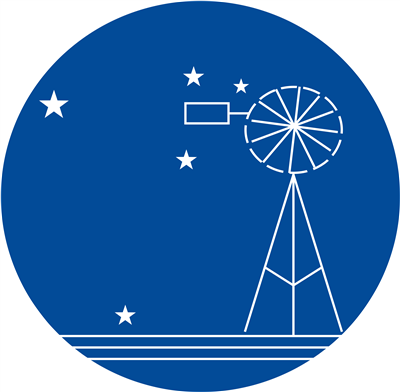 Self-evaluation Summary - 2020SSP Goals Targets and KIS Select Annual Goals and KISDefine Actions, Outcomes and ActivitiesEquity Funding Planner Equity Spending TotalsActivities and MilestonesAdditional Equity spendProfessional Learning and Development PlanFISO Improvement Model DimensionsThe 6 High-impact Improvement Initiatives are highlighted below in red.FISO Improvement Model DimensionsThe 6 High-impact Improvement Initiatives are highlighted below in red.Self-evaluation LevelExcellence in teaching and learningBuilding practice excellenceEvolvingExcellence in teaching and learningCurriculum planning and assessmentEmergingExcellence in teaching and learningEvidence-based high-impact teaching strategiesEmerging moving towards EvolvingExcellence in teaching and learningEvaluating impact on learningEmerging moving towards EvolvingProfessional leadershipBuilding leadership teamsEmerging moving towards EvolvingProfessional leadershipInstructional and shared leadershipEmergingProfessional leadershipStrategic resource managementEvolvingProfessional leadershipVision, values and cultureEvolvingPositive climate for learningEmpowering students and building school prideEvolvingPositive climate for learningSetting expectations and promoting inclusionEvolving moving towards EmbeddingPositive climate for learningHealth and wellbeingEvolving moving towards EmbeddingPositive climate for learningIntellectual engagement and self-awarenessEvolvingCommunity engagement in learningBuilding communitiesEmerging moving towards EvolvingCommunity engagement in learningGlobal citizenshipEmerging moving towards EvolvingCommunity engagement in learningNetworks with schools, services and agenciesEmerging moving towards EvolvingCommunity engagement in learningParents and carers as partnersEvolvingEnter your reflective commentsFrom our review it was clear that we have further work to do around embedding our instructional model, especially in regards to the teaching  literacy.   We also need to invest in increasing our consistency around curriculum planning and assessment.  We also need to work harder to engage parents and carers as partners in the learning.Considerations for 2020All teachers will be working with teachers from the Mallee Cluster to improve literacy and student voice, agency and aspiration.    Cluster PLC's will be a large part of our work.
Documents that support this planGoal 1Improve student achievement and growth in literacy Target 1.1ReadingIncrease the percentage of students with high or medium growth in reading  from  72% @ Yr 5, 63% @ Yr 7 and 91% @ Yr 9 in 2019 to 80% consistently in 2023Increase the percentage of students performing at or above expected age level in reading from 94% in 2019 @ P-6 to 95% in 2023Increase the percentage of students performing at or above expected age level in reading from 85% in 2019 @ 7-10 to 90% in 2023100% of students (without diagnosed special needs and attendance of 80% or higher) achieve green in culumative Initial Lit testing by the end of PrepTarget 1.2WritingMaintain the percentage of students with high or medium growth in writing from 84% @ Yr 5, 100% @ Yr 7 and 100% @ Yr 9 to 90% consistently in 2023Increase the percentage of students performing at or above expected age level in writing from 89% in 2019 @ P-6 to 95% in 2023Increase the percentage of students performing at or above expected age level in writing from 83% in 2019 @ P-6 to 90%Target 1.3VCEVCE mean study score to increase from 31 in 2018 to 32 by 2023VCE mean study score for English to increase from 27 in 2018 to 30 by 2023Key Improvement Strategy 1.aBuilding practice excellence Embed an agreed instructional model and a whole school approach to teaching literacy that is consistently implemented by all staff.Key Improvement Strategy 1.bEvaluating impact on learning Build teacher data literacy to inform teaching and learning of reading and writing.Key Improvement Strategy 1.cCurriculum planning and assessment Further develop and embed whole school consistency of curriculum planning, delivery and assessment practices of reading and writingGoal 2Improve the learning growth of every student in numeracyTarget 2.1Increase the percentage of students with high or medium growth in numeracy  from  43% @ Yr 5, 75% @ Yr 7 and 82% @ Yr 9 in 2019 to 80% consistently in 2023.Increase the percentage of students performing above expected age level in numeracy from 10% in 2019 @ P-6 to 15% in 2023.Increase the percentage of students performing at or above expected age level in numeracy from 75% in 2019 @ 7-10 to 85% in 2023.Target 2.2By 2023, the percentage of students responding positively to the Motivation and Interest factor (AtoSS) will be at or above 80%.Key Improvement Strategy 2.aBuilding practice excellence Develop a whole school approach to teaching numeracy that is consistently implemented by all staff.Key Improvement Strategy 2.bEvaluating impact on learning Build mathematics teachers' data literacy to inform teaching and learning of numeracy.Key Improvement Strategy 2.cCurriculum planning and assessment Develop and embed whole school consistency of curriculum planning, delivery and assessment practices of numeracy.Goal 3Improve student engagement and confidence in learningTarget 3.1Attitudes to School SurveyIncrease the factor percentiles for Stimulated learning from 62% in 2019 for P-6 to at least 70% by 2023Increase the factor percentiles for Stimulated learning from 90% in 2019 for 7-12 to at least 93% by 2023Increase the factor percentiles for Student Voice and Agency from 13% in 2019 for P-6 to at least 70% by 2023Increase the factor percentiles for Student Voice and Agency from 90% in 2019 for 7-12 to at least 93% by 2023Increase the factor percentiles for High Expectations for Success from 3% in 2019 for P-6 to at least 70% by 2023Increase the factor percentiles for High Expectations for Succes from 92% in 2019 for 7-12 to at least 95% by 2023Increase the factor percentiles for Sense of Confidence from 3% in 2019 for P-6 to at least 70% by 2023Increase the factor percentiles for Sense of Confidence from 93% in 2019 for 7-12 to at least 95% by 2023Target 3.2Parent Opinion SurveyIncrease the factor percentiles for Stimulating Learning Environment from 66% in 2019  to at least 80% by 2023Increase the factor percentiles for Student Voice and Agency from 98% in 2019 for P-6 to at least 99% by 2023Increase the factor percentiles for High Expectations for Succes from 81% in 2019 to at least 95% by 2023Increase the factor percentiles for Confidence and Resiliency skills from 80% in 2019 for P-6 to at least 85% by 2023Target 3.3By 2023, the percentage of teachers responding positively to Teacher Collaboration will be 75% or aboveKey Improvement Strategy 3.aEmpowering students and building school pride Build a common understanding of Student Voice and ways to empower students in their learning.Key Improvement Strategy 3.bNetworks with schools, services and agencies Continue to embed the school’s active participation in the Mallee Education Cluster and local networksKey Improvement Strategy 3.cParents and carers as partners Develop and implement strategies to involve parents and carers as partners in learningFour Year Strategic GoalsIs this selected for focus this year?Four Year Strategic Targets12 month targetThe 12 month target is an incremental step towards meeting the 4-year target, using the same data set.Improve student achievement and growth in literacy YesReadingIncrease the percentage of students with high or medium growth in reading  from  72% @ Yr 5, 63% @ Yr 7 and 91% @ Yr 9 in 2019 to 80% consistently in 2023Increase the percentage of students performing at or above expected age level in reading from 94% in 2019 @ P-6 to 95% in 2023Increase the percentage of students performing at or above expected age level in reading from 85% in 2019 @ 7-10 to 90% in 2023100% of students (without diagnosed special needs and attendance of 80% or higher) achieve green in culumative Initial Lit testing by the end of PrepIncrease % of students with high or medium growth in reading to:
- 75% @ Yr 5, Yr 7 and maintain 91% @Yr 9
- maintain or improve 94% of students reading at or above age level in P-6
-increase the % of students reading at or above age level in 7-10 to 87%
Improve student achievement and growth in literacy YesWritingMaintain the percentage of students with high or medium growth in writing from 84% @ Yr 5, 100% @ Yr 7 and 100% @ Yr 9 to 90% consistently in 2023Increase the percentage of students performing at or above expected age level in writing from 89% in 2019 @ P-6 to 95% in 2023Increase the percentage of students performing at or above expected age level in writing from 83% in 2019 @ P-6 to 90%Increase % of students performing at or above expected age level in writing to 90% P-6 and 85% 7-10Improve student achievement and growth in literacy YesVCEVCE mean study score to increase from 31 in 2018 to 32 by 2023VCE mean study score for English to increase from 27 in 2018 to 30 by 2023Increase VCE English mean study score to 28 in 2019Improve the learning growth of every student in numeracyNoIncrease the percentage of students with high or medium growth in numeracy  from  43% @ Yr 5, 75% @ Yr 7 and 82% @ Yr 9 in 2019 to 80% consistently in 2023.Increase the percentage of students performing above expected age level in numeracy from 10% in 2019 @ P-6 to 15% in 2023.Increase the percentage of students performing at or above expected age level in numeracy from 75% in 2019 @ 7-10 to 85% in 2023.Improve the learning growth of every student in numeracyNoBy 2023, the percentage of students responding positively to the Motivation and Interest factor (AtoSS) will be at or above 80%.Improve student engagement and confidence in learningYesAttitudes to School SurveyIncrease the factor percentiles for Stimulated learning from 62% in 2019 for P-6 to at least 70% by 2023Increase the factor percentiles for Stimulated learning from 90% in 2019 for 7-12 to at least 93% by 2023Increase the factor percentiles for Student Voice and Agency from 13% in 2019 for P-6 to at least 70% by 2023Increase the factor percentiles for Student Voice and Agency from 90% in 2019 for 7-12 to at least 93% by 2023Increase the factor percentiles for High Expectations for Success from 3% in 2019 for P-6 to at least 70% by 2023Increase the factor percentiles for High Expectations for Succes from 92% in 2019 for 7-12 to at least 95% by 2023Increase the factor percentiles for Sense of Confidence from 3% in 2019 for P-6 to at least 70% by 2023Increase the factor percentiles for Sense of Confidence from 93% in 2019 for 7-12 to at least 95% by 2023Increase Student Voice and Agency in P-6 to over 50%
Increase High Expectations for Success in P-6  to over 50%
Increase Sense of Confidence in P-6 to over 50%Improve student engagement and confidence in learningYesParent Opinion SurveyIncrease the factor percentiles for Stimulating Learning Environment from 66% in 2019  to at least 80% by 2023Increase the factor percentiles for Student Voice and Agency from 98% in 2019 for P-6 to at least 99% by 2023Increase the factor percentiles for High Expectations for Succes from 81% in 2019 to at least 95% by 2023Increase the factor percentiles for Confidence and Resiliency skills from 80% in 2019 for P-6 to at least 85% by 2023Increase the Stimulating Learning Environment to over 70%Improve student engagement and confidence in learningYesBy 2023, the percentage of teachers responding positively to Teacher Collaboration will be 75% or aboveTeacher Collaboration to be above 70%Goal 1Improve student achievement and growth in literacy Improve student achievement and growth in literacy 12 Month Target 1.1Increase % of students with high or medium growth in reading to:
- 75% @ Yr 5, Yr 7 and maintain 91% @Yr 9
- maintain or improve 94% of students reading at or above age level in P-6
-increase the % of students reading at or above age level in 7-10 to 87%
Increase % of students with high or medium growth in reading to:
- 75% @ Yr 5, Yr 7 and maintain 91% @Yr 9
- maintain or improve 94% of students reading at or above age level in P-6
-increase the % of students reading at or above age level in 7-10 to 87%
12 Month Target 1.2Increase % of students performing at or above expected age level in writing to 90% P-6 and 85% 7-10Increase % of students performing at or above expected age level in writing to 90% P-6 and 85% 7-1012 Month Target 1.3Increase VCE English mean study score to 28 in 2019Increase VCE English mean study score to 28 in 2019Key Improvement StrategiesKey Improvement StrategiesIs this KIS selected for focus this year?KIS 1Building practice excellenceEmbed an agreed instructional model and a whole school approach to teaching literacy that is consistently implemented by all staff.YesKIS 2Evaluating impact on learningBuild teacher data literacy to inform teaching and learning of reading and writing.YesKIS 3Curriculum planning and assessmentFurther develop and embed whole school consistency of curriculum planning, delivery and assessment practices of reading and writingNoExplain why the school has selected this KIS as a focus for this year. Please make reference to the self-evaluation, relevant school data, the progress against School Strategic Plan (SSP) goals, targets, and the diagnosis of issues requiring particular attention.As a school we want to embed the work already done in literacy and ensure that teachers are building their data literacy around our literacy data.As a school we want to embed the work already done in literacy and ensure that teachers are building their data literacy around our literacy data.Goal 2Improve student engagement and confidence in learningImprove student engagement and confidence in learning12 Month Target 2.1Increase Student Voice and Agency in P-6 to over 50%
Increase High Expectations for Success in P-6  to over 50%
Increase Sense of Confidence in P-6 to over 50%Increase Student Voice and Agency in P-6 to over 50%
Increase High Expectations for Success in P-6  to over 50%
Increase Sense of Confidence in P-6 to over 50%12 Month Target 2.2Increase the Stimulating Learning Environment to over 70%Increase the Stimulating Learning Environment to over 70%12 Month Target 2.3Teacher Collaboration to be above 70%Teacher Collaboration to be above 70%Key Improvement StrategiesKey Improvement StrategiesIs this KIS selected for focus this year?KIS 1Empowering students and building school prideBuild a common understanding of Student Voice and ways to empower students in their learning.YesKIS 2Networks with schools, services and agenciesContinue to embed the school’s active participation in the Mallee Education Cluster and local networksYesKIS 3Parents and carers as partnersDevelop and implement strategies to involve parents and carers as partners in learningNoExplain why the school has selected this KIS as a focus for this year. Please make reference to the self-evaluation, relevant school data, the progress against School Strategic Plan (SSP) goals, targets, and the diagnosis of issues requiring particular attention.Teachers will work with colleagues from Cluster schools to build their understanding of Student voice and how to empower students in their learning.  We need to have our students feeling more in control of what and how they learn so that they are motivated to achieve their best.Teachers will work with colleagues from Cluster schools to build their understanding of Student voice and how to empower students in their learning.  We need to have our students feeling more in control of what and how they learn so that they are motivated to achieve their best.Goal 1Improve student achievement and growth in literacy Improve student achievement and growth in literacy Improve student achievement and growth in literacy Improve student achievement and growth in literacy Improve student achievement and growth in literacy 12 Month Target 1.1Increase % of students with high or medium growth in reading to:
- 75% @ Yr 5, Yr 7 and maintain 91% @Yr 9
- maintain or improve 94% of students reading at or above age level in P-6
-increase the % of students reading at or above age level in 7-10 to 87%
Increase % of students with high or medium growth in reading to:
- 75% @ Yr 5, Yr 7 and maintain 91% @Yr 9
- maintain or improve 94% of students reading at or above age level in P-6
-increase the % of students reading at or above age level in 7-10 to 87%
Increase % of students with high or medium growth in reading to:
- 75% @ Yr 5, Yr 7 and maintain 91% @Yr 9
- maintain or improve 94% of students reading at or above age level in P-6
-increase the % of students reading at or above age level in 7-10 to 87%
Increase % of students with high or medium growth in reading to:
- 75% @ Yr 5, Yr 7 and maintain 91% @Yr 9
- maintain or improve 94% of students reading at or above age level in P-6
-increase the % of students reading at or above age level in 7-10 to 87%
Increase % of students with high or medium growth in reading to:
- 75% @ Yr 5, Yr 7 and maintain 91% @Yr 9
- maintain or improve 94% of students reading at or above age level in P-6
-increase the % of students reading at or above age level in 7-10 to 87%
12 Month Target 1.2Increase % of students performing at or above expected age level in writing to 90% P-6 and 85% 7-10Increase % of students performing at or above expected age level in writing to 90% P-6 and 85% 7-10Increase % of students performing at or above expected age level in writing to 90% P-6 and 85% 7-10Increase % of students performing at or above expected age level in writing to 90% P-6 and 85% 7-10Increase % of students performing at or above expected age level in writing to 90% P-6 and 85% 7-1012 Month Target 1.3Increase VCE English mean study score to 28 in 2019Increase VCE English mean study score to 28 in 2019Increase VCE English mean study score to 28 in 2019Increase VCE English mean study score to 28 in 2019Increase VCE English mean study score to 28 in 2019KIS 1Building practice excellenceEmbed an agreed instructional model and a whole school approach to teaching literacy that is consistently implemented by all staff.Embed an agreed instructional model and a whole school approach to teaching literacy that is consistently implemented by all staff.Embed an agreed instructional model and a whole school approach to teaching literacy that is consistently implemented by all staff.Embed an agreed instructional model and a whole school approach to teaching literacy that is consistently implemented by all staff.Embed an agreed instructional model and a whole school approach to teaching literacy that is consistently implemented by all staff.ActionsStaff PD around the School's Instructional Model.
Document the whole school approach to the teaching of literacy.
Complete Literacy Leaders PD modules with all P-6 staff.
Build capacity of all teachers through MYLNS
Staff PD around the School's Instructional Model.
Document the whole school approach to the teaching of literacy.
Complete Literacy Leaders PD modules with all P-6 staff.
Build capacity of all teachers through MYLNS
Staff PD around the School's Instructional Model.
Document the whole school approach to the teaching of literacy.
Complete Literacy Leaders PD modules with all P-6 staff.
Build capacity of all teachers through MYLNS
Staff PD around the School's Instructional Model.
Document the whole school approach to the teaching of literacy.
Complete Literacy Leaders PD modules with all P-6 staff.
Build capacity of all teachers through MYLNS
Staff PD around the School's Instructional Model.
Document the whole school approach to the teaching of literacy.
Complete Literacy Leaders PD modules with all P-6 staff.
Build capacity of all teachers through MYLNS
OutcomesAll teachers see themselves as teachers of literacy and have the capacity to explicitly teach and assess oral language, vocabulary, reading comprehension and writing.
Literacy dimensions appear in planning documents and student assessment rubrics
The Instructional Model is clearly visible in classrooms across the school during learning walks and talks.All teachers see themselves as teachers of literacy and have the capacity to explicitly teach and assess oral language, vocabulary, reading comprehension and writing.
Literacy dimensions appear in planning documents and student assessment rubrics
The Instructional Model is clearly visible in classrooms across the school during learning walks and talks.All teachers see themselves as teachers of literacy and have the capacity to explicitly teach and assess oral language, vocabulary, reading comprehension and writing.
Literacy dimensions appear in planning documents and student assessment rubrics
The Instructional Model is clearly visible in classrooms across the school during learning walks and talks.All teachers see themselves as teachers of literacy and have the capacity to explicitly teach and assess oral language, vocabulary, reading comprehension and writing.
Literacy dimensions appear in planning documents and student assessment rubrics
The Instructional Model is clearly visible in classrooms across the school during learning walks and talks.All teachers see themselves as teachers of literacy and have the capacity to explicitly teach and assess oral language, vocabulary, reading comprehension and writing.
Literacy dimensions appear in planning documents and student assessment rubrics
The Instructional Model is clearly visible in classrooms across the school during learning walks and talks.Success IndicatorsEvidence presented at Teachers P&D review.
Planning documents, assessment rubrics, student work.
Evidence from Learning walks and talks.Evidence presented at Teachers P&D review.
Planning documents, assessment rubrics, student work.
Evidence from Learning walks and talks.Evidence presented at Teachers P&D review.
Planning documents, assessment rubrics, student work.
Evidence from Learning walks and talks.Evidence presented at Teachers P&D review.
Planning documents, assessment rubrics, student work.
Evidence from Learning walks and talks.Evidence presented at Teachers P&D review.
Planning documents, assessment rubrics, student work.
Evidence from Learning walks and talks.Activities and MilestonesActivities and MilestonesWhoIs this a PL PriorityWhenBudgetPD on Schools Instructional ModelPD on Schools Instructional Model All Staff PLP Priorityfrom:
Term 1to:
Term 2$0.00 Equity funding will be usedDocument whole school approach to the teaching of literacyDocument whole school approach to the teaching of literacy All Staff PLP Priorityfrom:
Term 2to:
Term 3$0.00 Equity funding will be usedLIteracy Modules completedLIteracy Modules completed Literacy Leader PLP Priorityfrom:
Term 1to:
Term 4$0.00 Equity funding will be usedKIS 2Evaluating impact on learningBuild teacher data literacy to inform teaching and learning of reading and writing.Build teacher data literacy to inform teaching and learning of reading and writing.Build teacher data literacy to inform teaching and learning of reading and writing.Build teacher data literacy to inform teaching and learning of reading and writing.Build teacher data literacy to inform teaching and learning of reading and writing.ActionsEmbed Accelerated Reader Program and PAT Testing
Implement CARS & STARS Program
Complete associated PD with AR, PAT-R, CARS & STARS
Review Big Write - Cold write folders
Review and refine the process of compiling a P-6 data wall
In School PD - Clarity modules 2, 4 & 5Embed Accelerated Reader Program and PAT Testing
Implement CARS & STARS Program
Complete associated PD with AR, PAT-R, CARS & STARS
Review Big Write - Cold write folders
Review and refine the process of compiling a P-6 data wall
In School PD - Clarity modules 2, 4 & 5Embed Accelerated Reader Program and PAT Testing
Implement CARS & STARS Program
Complete associated PD with AR, PAT-R, CARS & STARS
Review Big Write - Cold write folders
Review and refine the process of compiling a P-6 data wall
In School PD - Clarity modules 2, 4 & 5Embed Accelerated Reader Program and PAT Testing
Implement CARS & STARS Program
Complete associated PD with AR, PAT-R, CARS & STARS
Review Big Write - Cold write folders
Review and refine the process of compiling a P-6 data wall
In School PD - Clarity modules 2, 4 & 5Embed Accelerated Reader Program and PAT Testing
Implement CARS & STARS Program
Complete associated PD with AR, PAT-R, CARS & STARS
Review Big Write - Cold write folders
Review and refine the process of compiling a P-6 data wall
In School PD - Clarity modules 2, 4 & 5OutcomesTeachers will have a better understanding of the data provided by the various sources and will be able to use this to drive their teaching
Teachers will be able to explain the data for each individual student, describe their growth and how they are addressing their identified needs
The data wall is an up to date and accurate reflection of where students are at.Teachers will have a better understanding of the data provided by the various sources and will be able to use this to drive their teaching
Teachers will be able to explain the data for each individual student, describe their growth and how they are addressing their identified needs
The data wall is an up to date and accurate reflection of where students are at.Teachers will have a better understanding of the data provided by the various sources and will be able to use this to drive their teaching
Teachers will be able to explain the data for each individual student, describe their growth and how they are addressing their identified needs
The data wall is an up to date and accurate reflection of where students are at.Teachers will have a better understanding of the data provided by the various sources and will be able to use this to drive their teaching
Teachers will be able to explain the data for each individual student, describe their growth and how they are addressing their identified needs
The data wall is an up to date and accurate reflection of where students are at.Teachers will have a better understanding of the data provided by the various sources and will be able to use this to drive their teaching
Teachers will be able to explain the data for each individual student, describe their growth and how they are addressing their identified needs
The data wall is an up to date and accurate reflection of where students are at.Success IndicatorsCompleted PD 
Data WallCompleted PD 
Data WallCompleted PD 
Data WallCompleted PD 
Data WallCompleted PD 
Data WallActivities and MilestonesActivities and MilestonesWhoIs this a PL PriorityWhenBudgetRevised and refined data wallRevised and refined data wall All Staff PLP Priorityfrom:
Term 1to:
Term 2$0.00 Equity funding will be usedPD - AR, PAT, CARS & STARS
PD - Clarity Modules 2,4 & 5PD - AR, PAT, CARS & STARS
PD - Clarity Modules 2,4 & 5 All Staff PLP Priorityfrom:
Term 1to:
Term 4$0.00 Equity funding will be usedGoal 2Improve student engagement and confidence in learningImprove student engagement and confidence in learningImprove student engagement and confidence in learningImprove student engagement and confidence in learningImprove student engagement and confidence in learning12 Month Target 2.1Increase Student Voice and Agency in P-6 to over 50%
Increase High Expectations for Success in P-6  to over 50%
Increase Sense of Confidence in P-6 to over 50%Increase Student Voice and Agency in P-6 to over 50%
Increase High Expectations for Success in P-6  to over 50%
Increase Sense of Confidence in P-6 to over 50%Increase Student Voice and Agency in P-6 to over 50%
Increase High Expectations for Success in P-6  to over 50%
Increase Sense of Confidence in P-6 to over 50%Increase Student Voice and Agency in P-6 to over 50%
Increase High Expectations for Success in P-6  to over 50%
Increase Sense of Confidence in P-6 to over 50%Increase Student Voice and Agency in P-6 to over 50%
Increase High Expectations for Success in P-6  to over 50%
Increase Sense of Confidence in P-6 to over 50%12 Month Target 2.2Increase the Stimulating Learning Environment to over 70%Increase the Stimulating Learning Environment to over 70%Increase the Stimulating Learning Environment to over 70%Increase the Stimulating Learning Environment to over 70%Increase the Stimulating Learning Environment to over 70%12 Month Target 2.3Teacher Collaboration to be above 70%Teacher Collaboration to be above 70%Teacher Collaboration to be above 70%Teacher Collaboration to be above 70%Teacher Collaboration to be above 70%KIS 1Empowering students and building school prideBuild a common understanding of Student Voice and ways to empower students in their learning.Build a common understanding of Student Voice and ways to empower students in their learning.Build a common understanding of Student Voice and ways to empower students in their learning.Build a common understanding of Student Voice and ways to empower students in their learning.Build a common understanding of Student Voice and ways to empower students in their learning.ActionsPD session with Teacher of the Year - Hayley Dureau @ Mallee Cluster day/followed by Collaboration and Action Research in Groups.
In school PD using Amplify booklet.& Clarity Module 6 - "Effective Learning - What do the students say"
Teachers PDP goal will reflect the implementation of Student Voice at a classroom level.PD session with Teacher of the Year - Hayley Dureau @ Mallee Cluster day/followed by Collaboration and Action Research in Groups.
In school PD using Amplify booklet.& Clarity Module 6 - "Effective Learning - What do the students say"
Teachers PDP goal will reflect the implementation of Student Voice at a classroom level.PD session with Teacher of the Year - Hayley Dureau @ Mallee Cluster day/followed by Collaboration and Action Research in Groups.
In school PD using Amplify booklet.& Clarity Module 6 - "Effective Learning - What do the students say"
Teachers PDP goal will reflect the implementation of Student Voice at a classroom level.PD session with Teacher of the Year - Hayley Dureau @ Mallee Cluster day/followed by Collaboration and Action Research in Groups.
In school PD using Amplify booklet.& Clarity Module 6 - "Effective Learning - What do the students say"
Teachers PDP goal will reflect the implementation of Student Voice at a classroom level.PD session with Teacher of the Year - Hayley Dureau @ Mallee Cluster day/followed by Collaboration and Action Research in Groups.
In school PD using Amplify booklet.& Clarity Module 6 - "Effective Learning - What do the students say"
Teachers PDP goal will reflect the implementation of Student Voice at a classroom level.OutcomesTeachers have a greater capacity to include Student Voice in their teaching and learning.
Students will be able to report how they are able to influence what and how they learn in surveys and Learning Walks and Talks.Teachers have a greater capacity to include Student Voice in their teaching and learning.
Students will be able to report how they are able to influence what and how they learn in surveys and Learning Walks and Talks.Teachers have a greater capacity to include Student Voice in their teaching and learning.
Students will be able to report how they are able to influence what and how they learn in surveys and Learning Walks and Talks.Teachers have a greater capacity to include Student Voice in their teaching and learning.
Students will be able to report how they are able to influence what and how they learn in surveys and Learning Walks and Talks.Teachers have a greater capacity to include Student Voice in their teaching and learning.
Students will be able to report how they are able to influence what and how they learn in surveys and Learning Walks and Talks.Success IndicatorsStudent Voice and Agency measure on AToSS
Other student surveys, feedback forms, data collected on Learning Walks and TalksStudent Voice and Agency measure on AToSS
Other student surveys, feedback forms, data collected on Learning Walks and TalksStudent Voice and Agency measure on AToSS
Other student surveys, feedback forms, data collected on Learning Walks and TalksStudent Voice and Agency measure on AToSS
Other student surveys, feedback forms, data collected on Learning Walks and TalksStudent Voice and Agency measure on AToSS
Other student surveys, feedback forms, data collected on Learning Walks and TalksActivities and MilestonesActivities and MilestonesWhoIs this a PL PriorityWhenBudgetCluster PD day & goals for the year setCluster PD day & goals for the year set All Staff PLP Priorityfrom:
Term 1to:
Term 1$1,000.00 Equity funding will be usedIn School PD - Amplify & Clarity Module 6In School PD - Amplify & Clarity Module 6 All Staff PLP Priorityfrom:
Term 1to:
Term 4$0.00 Equity funding will be usedStudent Surveys & evidence collected from Learning Walks etcStudent Surveys & evidence collected from Learning Walks etc Leadership Team PLP Priorityfrom:
Term 1to:
Term 4$0.00 Equity funding will be usedKIS 2Networks with schools, services and agenciesContinue to embed the school’s active participation in the Mallee Education Cluster and local networksContinue to embed the school’s active participation in the Mallee Education Cluster and local networksContinue to embed the school’s active participation in the Mallee Education Cluster and local networksContinue to embed the school’s active participation in the Mallee Education Cluster and local networksContinue to embed the school’s active participation in the Mallee Education Cluster and local networksActionsCluster Day & Cluster PLC's formed.
Ongoing support for Cluster PLC's to work together across the year, through use of Technology & PP days.Cluster Day & Cluster PLC's formed.
Ongoing support for Cluster PLC's to work together across the year, through use of Technology & PP days.Cluster Day & Cluster PLC's formed.
Ongoing support for Cluster PLC's to work together across the year, through use of Technology & PP days.Cluster Day & Cluster PLC's formed.
Ongoing support for Cluster PLC's to work together across the year, through use of Technology & PP days.Cluster Day & Cluster PLC's formed.
Ongoing support for Cluster PLC's to work together across the year, through use of Technology & PP days.OutcomesGreater collaboration between staff and students across the Mallee Cluster.
Improved Student Voice and Literacy outcomes across the cluster.
Greater learning confidence and confidence in the school.Greater collaboration between staff and students across the Mallee Cluster.
Improved Student Voice and Literacy outcomes across the cluster.
Greater learning confidence and confidence in the school.Greater collaboration between staff and students across the Mallee Cluster.
Improved Student Voice and Literacy outcomes across the cluster.
Greater learning confidence and confidence in the school.Greater collaboration between staff and students across the Mallee Cluster.
Improved Student Voice and Literacy outcomes across the cluster.
Greater learning confidence and confidence in the school.Greater collaboration between staff and students across the Mallee Cluster.
Improved Student Voice and Literacy outcomes across the cluster.
Greater learning confidence and confidence in the school.Success IndicatorsStudent voice and literacy data
Group presentations about what has been achieved in Student Voice & Literacy by their collaboration in 2020.
AToSS data Learning confidence, Student Voice, Stimulating Learning Environment.Student voice and literacy data
Group presentations about what has been achieved in Student Voice & Literacy by their collaboration in 2020.
AToSS data Learning confidence, Student Voice, Stimulating Learning Environment.Student voice and literacy data
Group presentations about what has been achieved in Student Voice & Literacy by their collaboration in 2020.
AToSS data Learning confidence, Student Voice, Stimulating Learning Environment.Student voice and literacy data
Group presentations about what has been achieved in Student Voice & Literacy by their collaboration in 2020.
AToSS data Learning confidence, Student Voice, Stimulating Learning Environment.Student voice and literacy data
Group presentations about what has been achieved in Student Voice & Literacy by their collaboration in 2020.
AToSS data Learning confidence, Student Voice, Stimulating Learning Environment.Activities and MilestonesActivities and MilestonesWhoIs this a PL PriorityWhenBudgetCluster day & PLC's formedCluster day & PLC's formed All Staff PLP Priorityfrom:
Term 1to:
Term 1$1,000.00 Equity funding will be usedGroup presentationsGroup presentations All Staff PLP Priorityfrom:
Term 3to:
Term 4$1,000.00 Equity funding will be usedCategoryTotal proposed budget ($)Spend ($)Equity funding associated with Activities and Milestones$3,000.000.00Additional Equity funding$5,703.00$5,703.00Grand Total$8,703.00$5,703.00Activities and MilestonesWhenCategoryTotal proposed budget ($)Equity Spend ($)Cluster PD day & goals for the year setfrom:
Term 1to:
Term 1 Professional development (excluding CRT costs and new FTE)$1,000.00Cluster day & PLC's formedfrom:
Term 1to:
Term 1 Professional development (excluding CRT costs and new FTE)$1,000.00Group presentationsfrom:
Term 3to:
Term 4 Professional development (excluding CRT costs and new FTE)$1,000.00TotalsTotalsTotals$3,000.00Outline here any additional Equity spend for 2020WhenCategoryTotal proposed budget ($)Equity Spend ($)Teaching resources to enhance oral language skills of students P-10from:
Term 1to:
Term 4 Teaching and learning programs and resources$2,000.00$2,000.00CRT to provide release for Professional Learningfrom:
Term 1to:
Term 4 CRT$3,703.00$3,703.00TotalsTotalsTotals$5,703.00$5,703.00Professional Learning PriorityWhoWhenKey Professional Learning StrategiesOrganisational StructureExpertise AccessedWherePD - AR, PAT, CARS & STARS
PD - Clarity Modules 2,4 & 5 All Stafffrom:
Term 1to:
Term 4 Formalised PLC/PLTs Individualised Reflection Formal School Meeting / Internal Professional Learning Sessions PLC/PLT Meeting Literacy Leaders Departmental resourcesClarity Modules On-siteCluster PD day & goals for the year set All Stafffrom:
Term 1to:
Term 1 Planning Collaborative Inquiry/Action Research team Formalised PLC/PLTs Whole School Pupil Free Day External consultantsCountry Education Partnership Off-siteOuyen P-12In School PD - Amplify & Clarity Module 6 All Stafffrom:
Term 1to:
Term 4 Formalised PLC/PLTs Formal School Meeting / Internal Professional Learning Sessions Learning Specialist On-siteCluster day & PLC's formed All Stafffrom:
Term 1to:
Term 1 Planning Collaborative Inquiry/Action Research team Formalised PLC/PLTs Whole School Pupil Free Day External consultantsCEP Off-siteOuyen P-12Group presentations All Stafffrom:
Term 3to:
Term 4 Planning Preparation Formalised PLC/PLTs Formal School Meeting / Internal Professional Learning Sessions Internal staff On-site